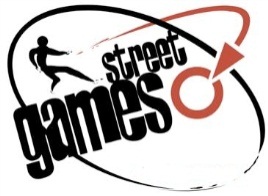 StreetGames Network –Organisation Information    Please complete this document if your organisation is interested in joining the StreetGames Network.  StreetGames would like to  support your organisation’s vision to increase and improve  the doorstep sport offer to disadvantaged young people. This form helps us to understand how best we as an organisation can support you StreetGames will contact you using the information below. StreetGames has a range of programmes and services that can support your organisation to develop your ‘Doorstep Sport’ offer to young people.  Please see the StreetGames website (www.streetgames.org) for information about these programmes.  Please mark below which programme/s you are interested in benefitting from or finding out more about.Please return by email to doorstepclubeoi@streetgames.org or print and complete then send to  StreetGames, Unit G3 Barton Hall Estate, Hardy Street, Eccles, Manchester, M30 7NB.Organisation Name:Nominated  Contact:E-mail Address:Telephone/Mobile Contact Numbers:Postal Address :
(Please include postcode)What is your experience of delivering  youth  community sport in areas of deprivation?  If you are not delivering youth community sport at present, what are your plans for doing so?What is your experience of delivering  youth  community sport in areas of deprivation?  If you are not delivering youth community sport at present, what are your plans for doing so?Why does your organisation want to join the StreetGames network?   What is the focus of your organisation?Why does your organisation want to join the StreetGames network?   What is the focus of your organisation?Please mark below which programmes you are interested in benefitting from or finding out more about.Please mark below which programmes you are interested in benefitting from or finding out more about.Please mark below which programmes you are interested in benefitting from or finding out more about.Please mark below which programmes you are interested in benefitting from or finding out more about.Doorstep Sport Club ProgrammeUs GirlsCo-operative StreetGames Young Volunteer ProgrammeStreetGames Training AcademyStreetGames Events and FestivalsKnowledge and ResearchhFestivalsolunteer Programmeed at can support your oganisation Please explain why and how your organisation will benefit from your selections abovePlease explain why and how your organisation will benefit from your selections abovePlease explain why and how your organisation will benefit from your selections abovePlease explain why and how your organisation will benefit from your selections above